What are the most important things to me? 1)


2)


3)


4)


5)


6)


7)


8)


9)


10)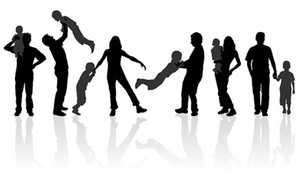 Ripple Effect